Российская Федерация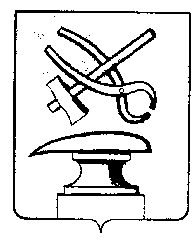             Пензенская областьСОБРАНИЕ ПРЕДСТАВИТЕЛЕЙ
ГОРОДА КУЗНЕЦКАРЕШЕНИЕОб отчете Главы администрации города Кузнецка о результатах своей деятельности и деятельности администрации города Кузнецка  за 2017 год, социально-экономическом развитии города Кузнецка за 2017 год и задачах на 2018 год, исполнении Плана мероприятий в 2017 году по реализации Стратегии социально-экономического развития муниципального образования город Кузнецк Пензенской области на 2015-2022 годыПринято Собранием представителей города Кузнецка 22 февраля 2018 годаЗаслушав и обсудив представленный Главой администрации города Кузнецка Златогорским С.А. отчет о результатах своей деятельности и деятельности администрации города Кузнецка за 2017 год, социально-экономическом развитии города Кузнецка за 2017 год и задачах на 2018 год, исполнении Плана мероприятий в 2017 году по реализации Стратегии социально-экономического развития муниципального образования город Кузнецк Пензенской области на 2015-2022 годы, руководствуясь  Федеральным законом от 06.10.2003 № 131-ФЗ «Об общих принципах организации местного самоуправления в Российской Федерации», Уставом города Кузнецка Пензенской области,Собрание представителей города Кузнецка решило:1. Отчет Главы администрации города Кузнецка Златогорского С.А. о результатах своей деятельности и деятельности администрации города Кузнецка  за 2017 год, социально-экономическом развитии города Кузнецка за 2017 год и задачах на 2018 год, исполнении Плана мероприятий в 2017 году по реализации Стратегии социально-экономического развития муниципального образования город Кузнецк Пензенской области на 2015-2022 годы принять к сведению.2. Опубликовать отчет в Вестнике Собрания представителей города Кузнецка.Заместитель председателяСобрания представителей	      А.В.Тарасов города Кузнецка    		                                                           22.02.2018 № 7-55/6